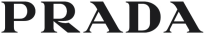 Hangar IndefinidoPrada Mujer Primavera/Verano 2016 Descripción del espacio del eventoPara el show de Prada Mujer Primavera/Verano 2016, AMO investiga la percepción del espacio continuo a través de una invasión del techo. Plásticos fueron colgados como un molde virtual que separaba la pasarela de los asientos, mientras el piso de concreto actuaba al contrario de la escena de arriba. Las estalactitas de fibra de vidrio y policarbonato manipulan las proporciones y perspectivas del espacio brutal e industrial. Estos niveles alternativos de vistas y transparencias introducen a los invitados a un horizonte borroso. Un amanecer sintético se extiende por la habitación, irradiando reflejos opalescentes. Luces iridiscentes brillan a través del techo, resaltando las geometrías definidas de sus módulos.Bancas puestas en elipse son determinadas por la instalación en el techo, nunca se percibe el espacio como un todo. La pared, el piso y los asientos, cubiertos de concreto, emergen como un remanente, alterando los límites entre el área para sentarse y la pasarela.# # #